Ålands lagtings beslut om antagande avLandskapslag om ändring av 8a § landskapslagen om medborgarinstitut	I enlighet med lagtingets beslut ändras 8a § landskapslagen (1993:75) om medborgarinstitut sådan den lyder i landskapslagen 2018/24, som följer:8a §	Utöver landskapsandel för medborgarinstitut tilldelas kommunerna år 2018, 2019 och 2020, i enlighet med vad som fastställs i landskapet Ålands budget, ett temporärt stöd för driftskostnader för medborgarinstitut. Det temporära stödet betalas ut till kommunerna i procentuell andel i förhållande till kommunernas invånarantal.__________________	Denna lag träder i kraft den__________________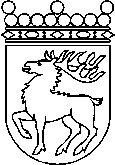 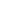 Ålands lagtingBESLUT LTB 79/2019BESLUT LTB 79/2019DatumÄrende2019-12-09LF 3/2019-2020	Mariehamn den 9 december 2019	Mariehamn den 9 december 2019Roger Nordlund  talmanRoger Nordlund  talmanIngrid Zetterman  vicetalmanBert Häggblomvicetalman